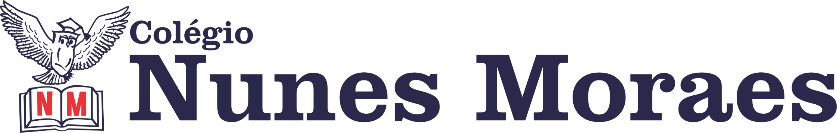 “Que a semana seja especial, carregada de boas energias e repleta de boas ações. Tenha uma boa semana.”FELIZ SEGUNDA-FEIRA!1ª aula: 7:20h às 8:15h – GEOGRAFIA – PROFESSOR: ALISON ALMEIDA O link da aula será disponibilizado no grupo de whatsApp.1º Passo: Faça a leitura das páginas 88 a 89 (SAS) e destaque o que for importante.2º Passo:  Para acessar essa aula acesse o link do Google Meet3º Passo: Quando o Professor solicitar faça a atividade indicada:Atividade: (SAS 1) Página: 94 Questão: 02 / Página: 95 Questão: 05 e 064º Passo: Acompanhe a correção pelo Google Meet.Durante a resolução dessas questões o professor Alison vai tirar dúvidas no chat/whatsapp (991074898)Faça foto das atividades que você realizou e envie para coordenação Islene(9.9150-3684)Essa atividade será pontuada para nota.2ª aula: 8:15h às 9:10h – MATEMÁTICA – PROFESSOR: DENILSON SOUSA O link da aula será disponibilizado no grupo de whatsapp.1° passo: Leia a página 107 e faça as questões das páginas 107 e 108 2° Passo: Enquanto realiza o 1° passo, acesse o link disponibilizado no grupo da sala no WhatsApp para ter acesso a sala de aula no Google Meet.  Obs.: o aluno que não conseguir ter acesso a videoconferência na plataforma Google Meet, deve fazer seguinte: Depois de fazer o 1° passo, resolva as questões 4 e 5 da P. 109. Acompanhe o grupo da sala no WhatsApp, o professor Denilson Vai colocar as soluções dessas questões lá. 3° passo: Copie as questões resolvidas na aula e envie para a coordenação. Tire dúvidas com seu professor. Durante a resolução dessas questões o professor Denilson vai tirar dúvidas no chat/whatsapp (991652921)Faça foto das atividades que você realizou e envie para coordenação Islene(9.9150-3684)Essa atividade será pontuada para nota.Intervalo: 9:10h às 9:30h3ª aula: 9:30h às 10:25h - INGLÊS – PROFESSOR: CARLOS ANJOO link da aula será disponibilizado no grupo de whatsapp.1º passo: Music: página 52 (q. 1 e 2) e 53 (q. 1 a 3)2º passo: Interpretação textual: página 54 (1 a 3)3º passo: Interpretação textual: página 55 (4 a 6)Teve problemas com a transmissão simultânea?Acesse a gravação da aula pelo portal SAS.Durante a resolução dessas questões o professor Carlos vai tirar dúvidas no chat/whatsapp (992438251)Faça foto das atividades que você realizou e envie para coordenação Islene(9.9150-3684)Essa atividade será pontuada para nota.4ª aula: 10:25h às 11:20 h – EDUCAÇÃO FÍSICA – PROFESSORA: SUANE 1° Passo: Seguir as orientações da professora no grupo.2º passo: Chamada pelo meet, professora enviará o link. 3º passo: Realizar os exercícios propostos e enviar para professora um breve vídeo ou serie de fotosDurante a resolução dessas questões o professora Suane vai tirar dúvidas no chat/whatsapp (99)Faça foto das atividades que você realizou e envie para coordenação Islene(9.9150-3684)Essa atividade será pontuada para nota.PARABÉNS POR SUA DEDICAÇÃO!